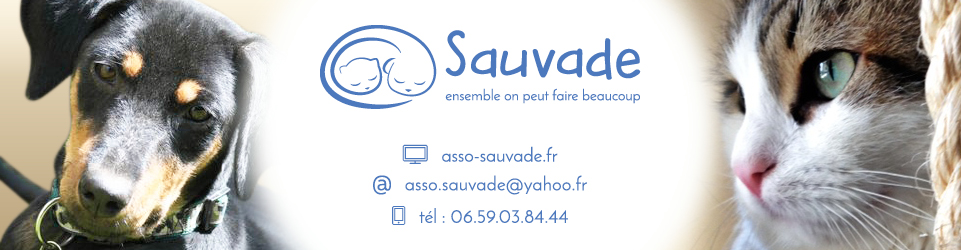 Toute adoption dans une association est un acte qui vient du cœur. Plus particulièrement chez Sauvade, où les animaux ont été sauvés du triste sort qui les attendait… Voilà pourquoi nous essayons toujours de choisir les meilleurs maîtres pour nos Sauvadiens, et inversement, de trouver les animaux qui conviennent le mieux aux adoptants, côté caractère et comportement. Dans ce but, merci de remplir sincèrement ce questionnaire afin que nous puissions en étudier tous les paramètres, pour le bien-être de l'animal et pour le vôtre, et nous le renvoyer par mail : adoption.sauvade@yahoo.com Un grand merci pour l’intérêt que vous portez à nos Sauvadiens…FORMULAIRE DE RENSEIGNEMENTS ADOPTIONVOUSNOM :	PRENOM : 	ADRESSE : 	VILLE : 	 CODE POSTAL :	TEL FIXE : 	TEL PORTABLE : 	ADRESSE MAIL : 	LA FAMILLE1. Autres membres de l'entourage qui vont côtoyer l'animal de façon régulière : 2. Allergie(s) connue(s) : OUI/NON            Type : 	3. Avez-vous des revenus réguliers ?  OUI/NON4. Êtes-vous véhiculé ? OUI/NONLE DOMICILESeriez-vous prêt à sécuriser/clôturer si nécessaire ? OUI/NONLES CONGENERESL’ADOPTÉ1. L'adoption est : POUR VOUS-MÊME	 POUR UNE AUTRE PERSONNE, QUI ? : 2. Pourquoi vouloir adopter un animal ?3 .Type d'animal que vous souhaitez adopter : CHIEN			 CHIENNE			 CHIOT CHAT			 CHATTE			 CHATON CALME			 DYNAMIQUE		 AUTRE 4. Avez-vous repéré un ou des animaux sur notre site ?LE(S)QUEL(S)  	5. Pourrez-vous assumer les frais courants ou imprévus (maladie, blessure….) qui montent parfois très vite ? OUI/NON6. Lieu où l'animal va dormir :- LA JOURNÉE : 	- LA NUIT : 	7. Pendant  vos absences :Lieu où l'animal se trouvera :- LA JOURNÉE : 	- LES VACANCES : 	Sera-t-il avec les autres animaux du foyer lors de vos absences ? OUI/NONSi nécessaire, comment allez-vous l'isoler ? 	Aura-t-il accès à l'extérieur quand il est seul ? OUI/NON8. Va-t-il côtoyer d'autres animaux ? OUI/NON 	LESQUELS ? 	9. En cas de déménagement, votre compagnon : VIENDRA AVEC VOUS SERA REMIS À UNE PERSONNE DE CONFIANCE AUTRE10. Etes-vous prêt à : FAIRE STÉRILISER VOTRE ANIMAL QUAND IL EN AURA L’ÂGE ? DONNER DES NOUVELLES RÉGULIÈRES À L’ASSOCIATION SAUVADE ? ACCEPTER UNE VISITE POST-ADOPTION ?11. Auriez-vous d'autres informations à nous indiquer auxquelles nous n'aurions pas pensé ?12. Comment avez-vous connu notre association ?PERSONNE (père, mère, enfants…)ÂGEACTIVITÉ PROFESSIONNELLEHORAIRES (absences)SUPER-FICIEÉTAGECOUR/JARDINSUPERFICIEBALCON/TERRASSECHATIÈRECLOTURE (sécurisée, haies, mur……)APPARTEMENTMAISONAUTREESPECERACENOMAGESEXEPUCÉTATOUÉCASTRÉSTÉRIL .VACCINÉCOMPORTEMENT(dominant, soumis, calme, nerveux…) PARTICULARITÉ